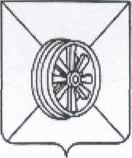                      ПОСТАНОВЛЕНИЕАДМИНИСТРАЦИИ ГРЯЗИНСКОГО МУНИЦИПАЛЬНОГО РАЙОНАЛИПЕЦКОЙ ОБЛАСТИ  27.07. 2018 г.                                               г. Грязи                                                        №  820О   проведении   публичных   слушаний    по    планировкетерритории   (проекта  планировки  и  проекта  межевания)линейного объекта:  «Строительство сетей  газопровода   и газораспределительных  пунктов (ГРП)  на территории 2-го пускового комплекса   II  очереди   на    территории особой экономической   зоны   промышленно-  производственноготипа   в   Грязинском  районе  Липецкой  области» (IVэтап).В соответствии с Градостроительным кодексом Российской Федерации, Федеральным законом от 06.10.2003 № 131-ФЗ «Об общих принципах организации местного самоуправления в Российской Федерации», ст. 13 Устава Грязинского муниципального района, Положением «О публичных слушаниях в Грязинском муниципальном районе», принятым решением районного Совета депутатов от 21.02.2006 № 210, администрация Грязинского муниципального района  постановляет:        1. Провести публичные слушания по документации по планировке территории (проекта планировки и проекта межевания) линейного объекта: «Строительство сетей газопровода и газораспределительных пунктов (ГРП) на территории 2-го пускового комплекса II очереди на территории особой экономической зоны промышленно- производственного типа в Грязинском районе Липецкой области» (IVэтап) 28.08.2018,  в 14 час. 00 мин.  Место проведения слушаний – здание администрации  с.п. Казинский сельсовет  Грязинского муниципального района, с. Казинка, ул. Гагарина.  2.  Утвердить состав организационного комитета по проведению публичных слушаний  по документации по планировке территории (проекту планировки  и  проекту межевания) линейного объекта: «Строительство сетей газопровода и газораспределительных пунктов (ГРП) на территории 2-го пускового комплекса II очереди на территории особой экономической зоны промышленно- производственного типа в Грязинском районе Липецкой области» (IVэтап) (приложение  № 1).        3.  Отделу архитектуры и градостроительства  администрации Грязинского муниципального района оповестить участников публичных слушаний, путем опубликования оповещения о проведении публичных слушаний  в газете «Грязинские  известия» и размещения на официальном сайте администрации Грязинского муниципального района.        4.  Отделу архитектуры и градостроительства  администрации Грязинского муниципального района опубликовать настоящее постановление в газете «Грязинские известия» и разместить на официальном сайте администрации Грязинского муниципального района.5.  Контроль за исполнением настоящего постановления возложить на   первого заместителя   главы администрации  Грязинского  муниципального района    Попова В.В.Глава администрации  Грязинскогомуниципального района                                                                 В.Т. РощупкинПриложение № 1к постановлению  администрацииГрязинского муниципального районаЛипецкой областиот  «27» июля  2018 г. №   820С О С Т А Ворганизационного комитета по проведению публичных                                          слушаний по документации по планировке территории                                          (проекту планировки и проекту межевания) линейного объекта:                   «Строительство сетей газопровода и газораспределительных пунктов (ГРП) на территории 2-го пускового комплекса II очереди на территории особой экономической зоны промышленно- производственного типа в Грязинском районе Липецкой области» (IVэтап) Председатель комиссии:В.В. Попов         - первый заместитель главы администрации                                Грязинского муниципального района;Члены комиссии:В.В. Рубцова          - зам. начальника отдела архитектуры и                                    градостроительства;М.В. Бавыкин        - начальник  отдела земельных и                                   имущественных отношений;В.В. Складчиков    - зам. начальника отдела земельных  и                                   имущественных  отношений;Т.Ю. Кириллова   - глава администрации сельского поселения                                   Казинский  сельсовет.